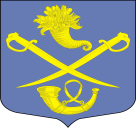 РОССИЙСКАЯ ФЕДЕРАЦИЯАДМИНИСТРАЦИЯ МУНИЦИПАЛЬНОГО ОБРАЗОВАНИЯБУДОГОЩСКОЕ ГОРОДСКОЕ ПОСЕЛЕНИЕКИРИШСКОГО МУНИЦИПАЛЬНОГО РАЙОНАЛЕНИНГРАДСКОЙ ОБЛАСТИПОСТАНОВЛЕНИЕ  от   28 декабря 2019  года  № 467      О внесении изменений  в Постановление№ 53 от 04.09.2012 г. «Об утвержденииПоложения о муниципальном жилищном контролена территории муниципального образованияБудогощское городское поселение Киришскогомуниципального района Ленинградской области» В соответствии с 116-ФЗ   от 29 мая 2019 года « О внесении изменений в жилищный кодекс Российской Федерации» Администрация муниципального образования Будогощское городское поселение Киришского муниципального района Ленинградской области ПОСТАНОВЛЯЕТ:Внести в Положение о муниципальном жилищном контроле на территории муниципального образования Будогощское городское поселение Киришского муниципального района Ленинградской области, утвержденное постановлением Администрации Будогощского городского поселения Киришского муниципального района Ленинградской области от 04.09.2012 № 53 (далее - Положение) следующие изменения: Первое предложение подпункта 3.5  Положения   дополнить словами:          «, о фактах  нарушения требований к порядку осуществления перевода жилого помещения в нежилое помещение в многоквартирном доме (в пределах своих полномочий)».
         2. Опубликовать настоящее постановление в газете «Будогощский вестник» и на официальном сайте муниципального образования Будогощское городское поселение в сети Интернет.3. Постановление  вступает в силу после официального опубликования.4. Контроль за исполнением настоящего постановления возложить на заместителя главы администрации Брагина А.В.Глава администрации                                                             И.Е.РезинкинРазослано: в дело-2, прокуратура, Брагину А.В., администрация КМР.Исп. М.В.Несмелова                                                                         